Критериями внутренней системы оценки качества образования является результаты опроса педагогических работников об удовлетворенности условиями и организацией образовательной деятельности в рамках реализации образовательной программы  СПО по специальности  54.02.02 Декоративно-прикладное искусство и народные промыслы (по видам).Проведен анализ мнения 11 педагогических работников. Получены следующие ответы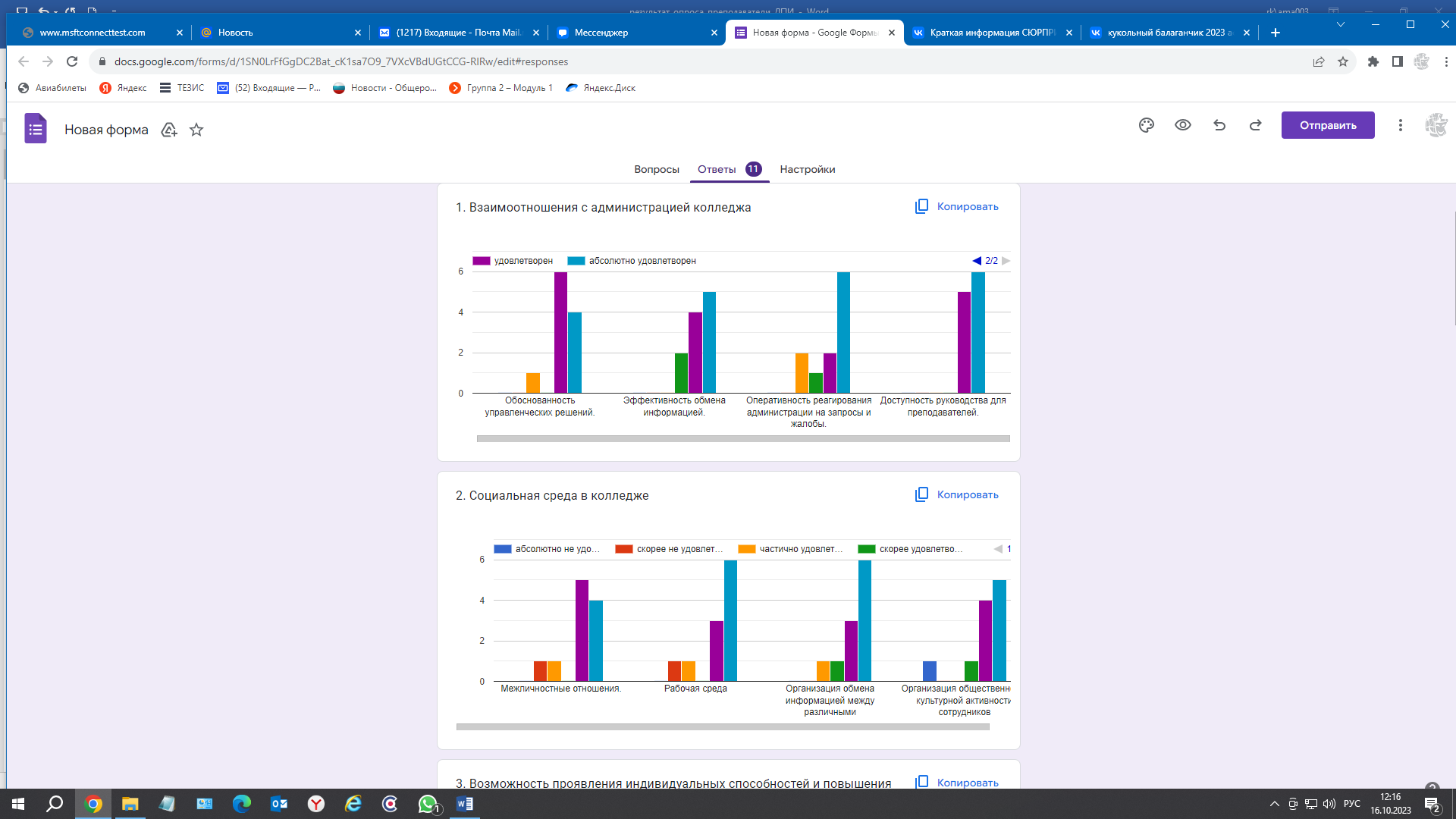 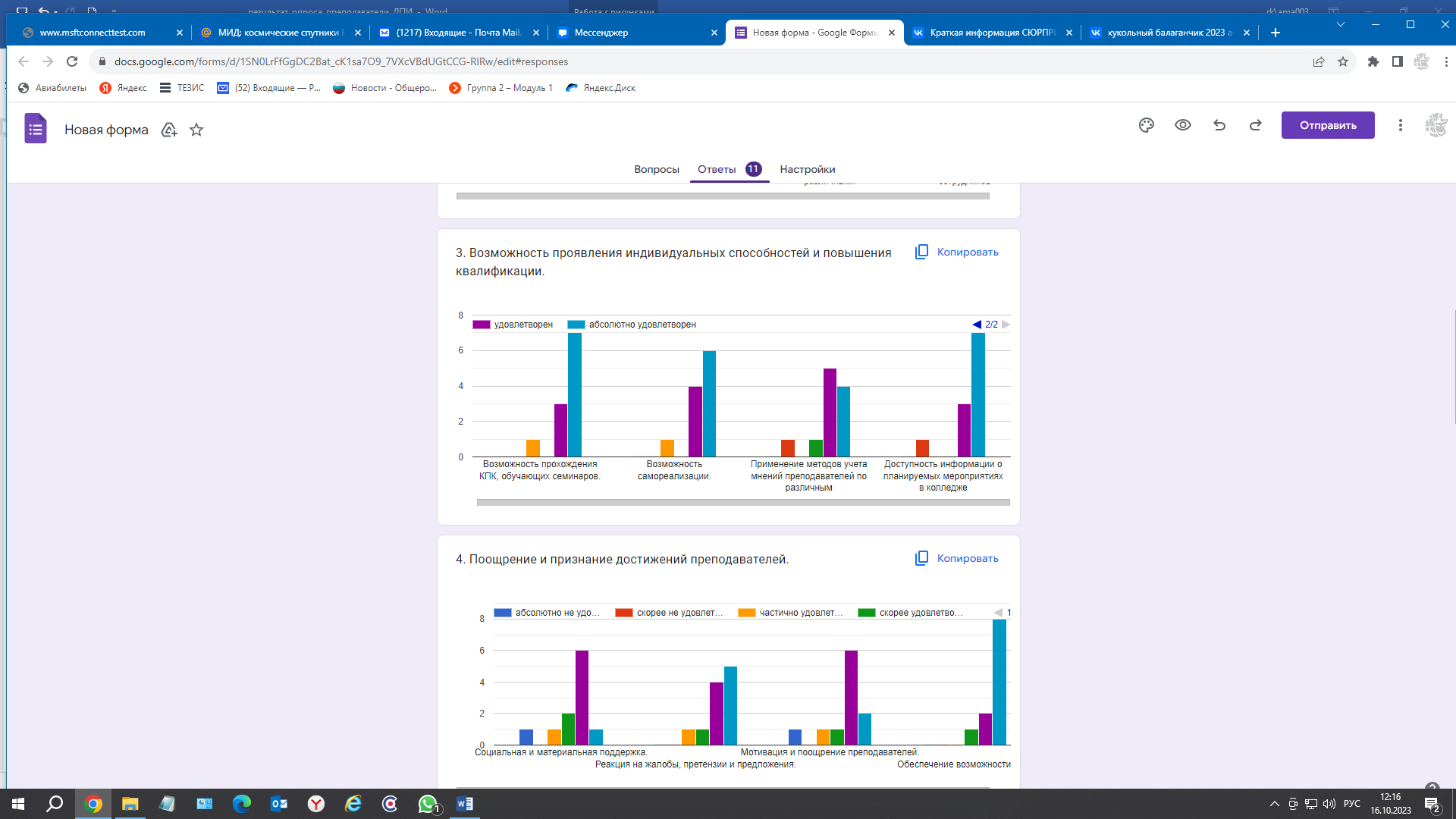 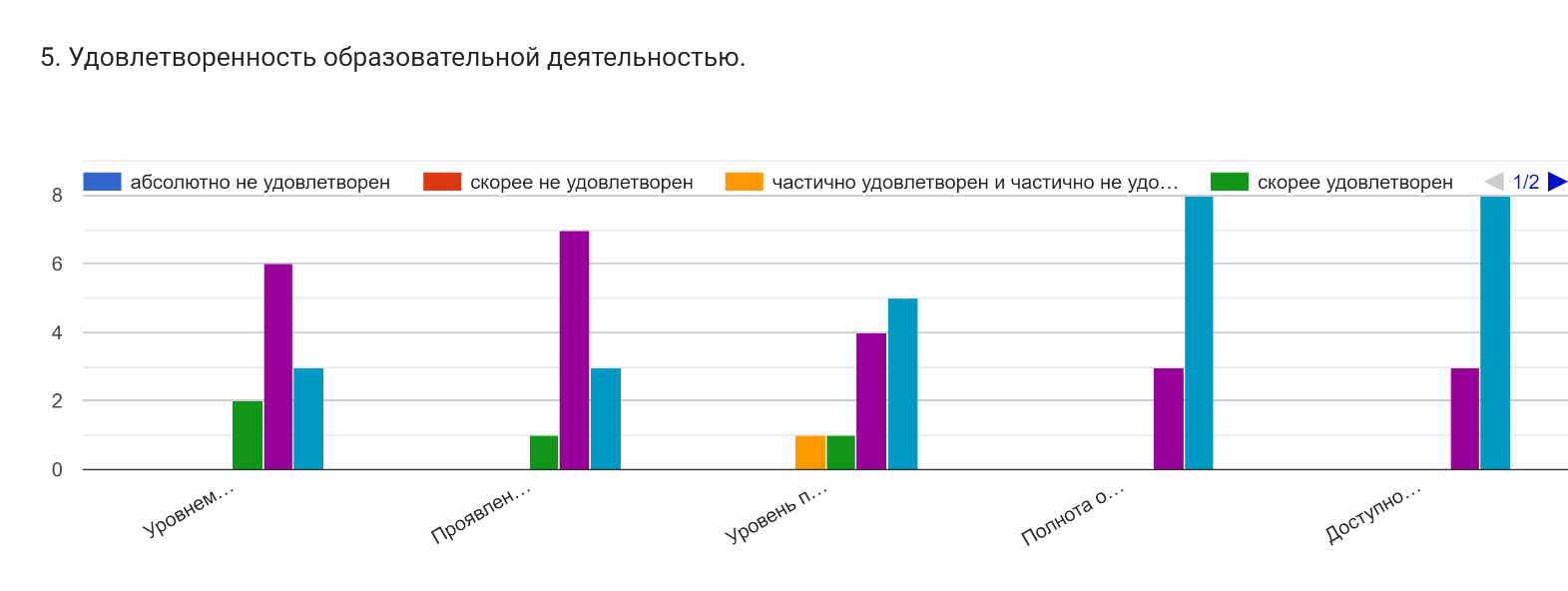 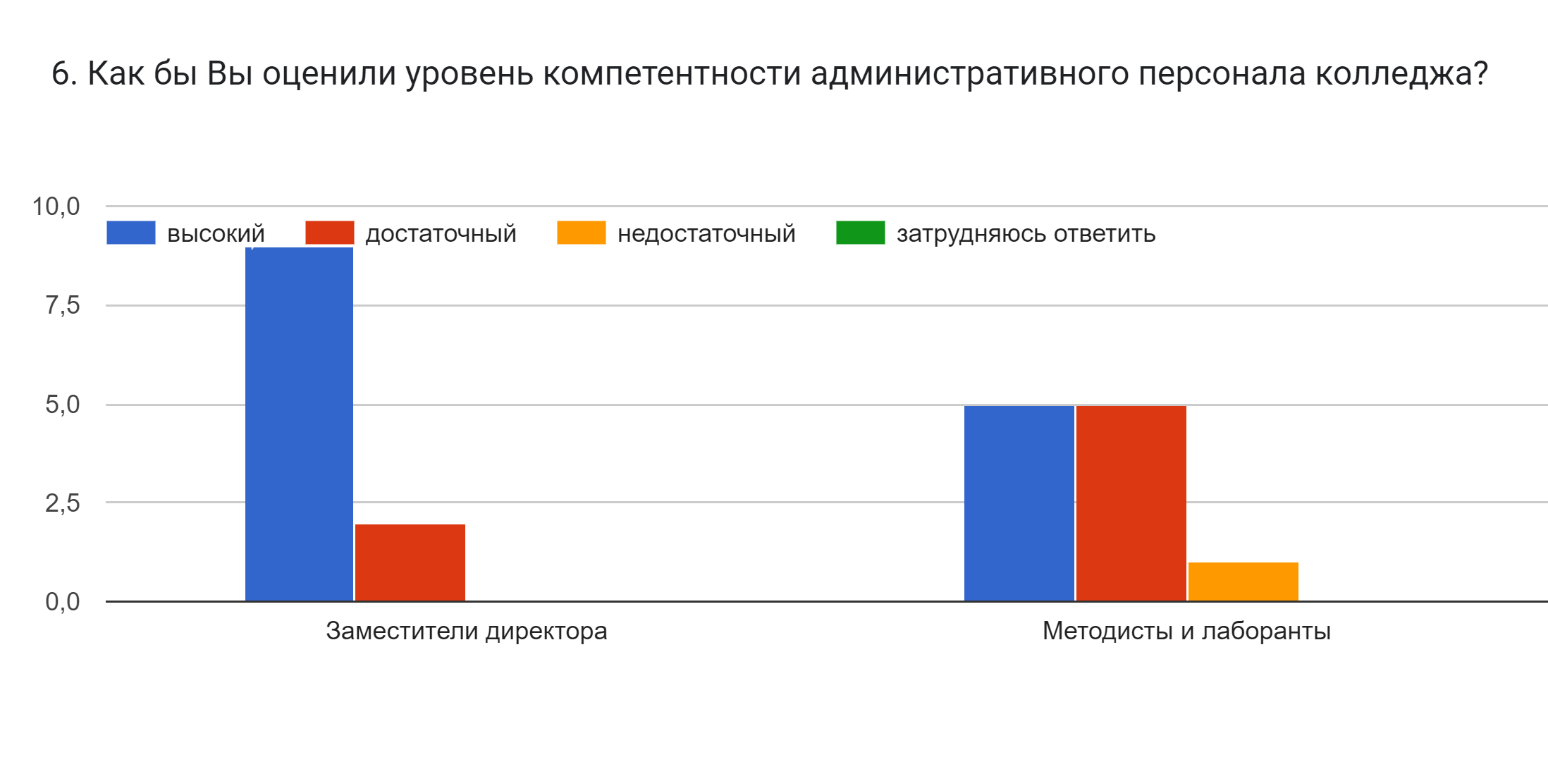 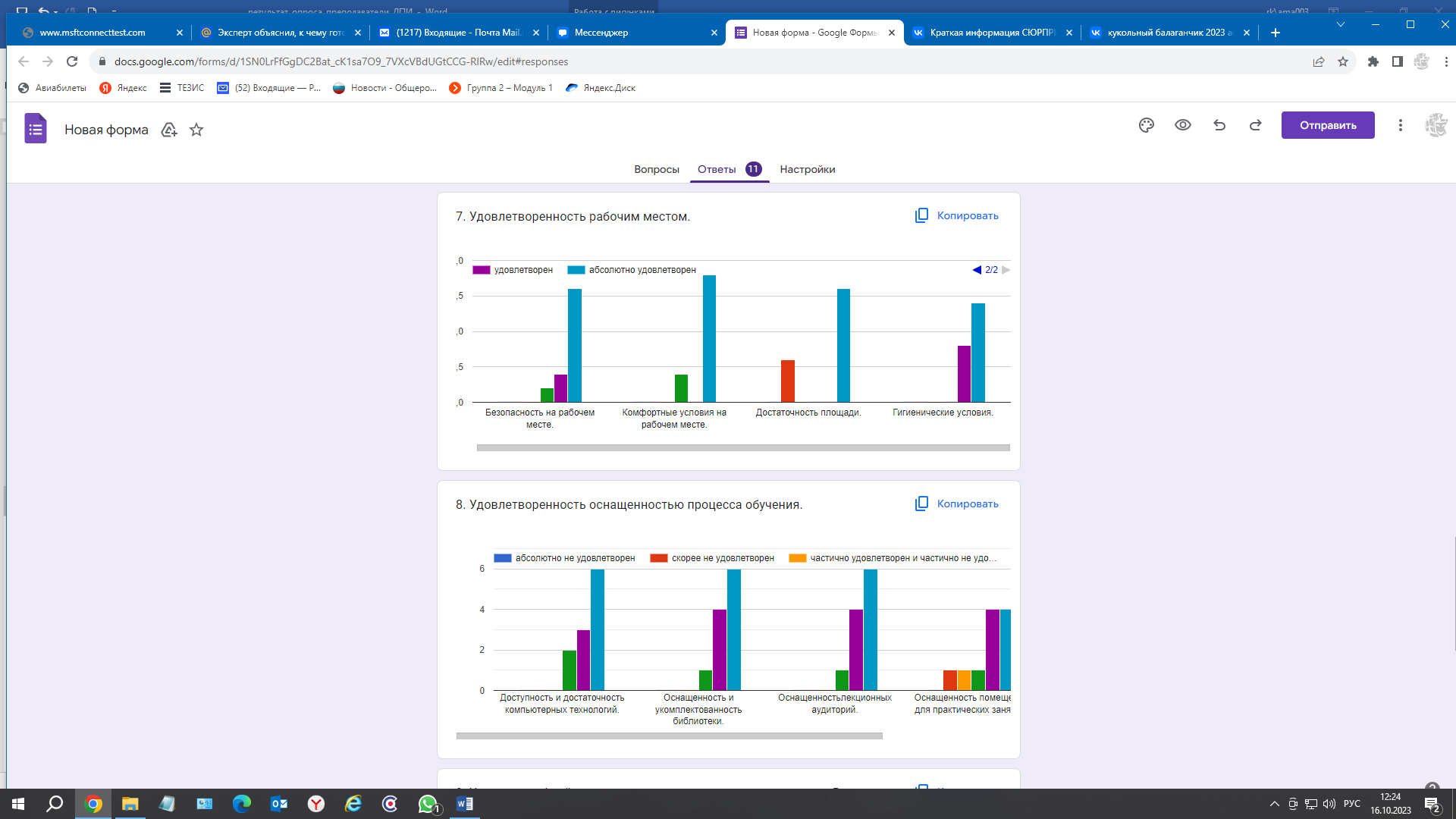 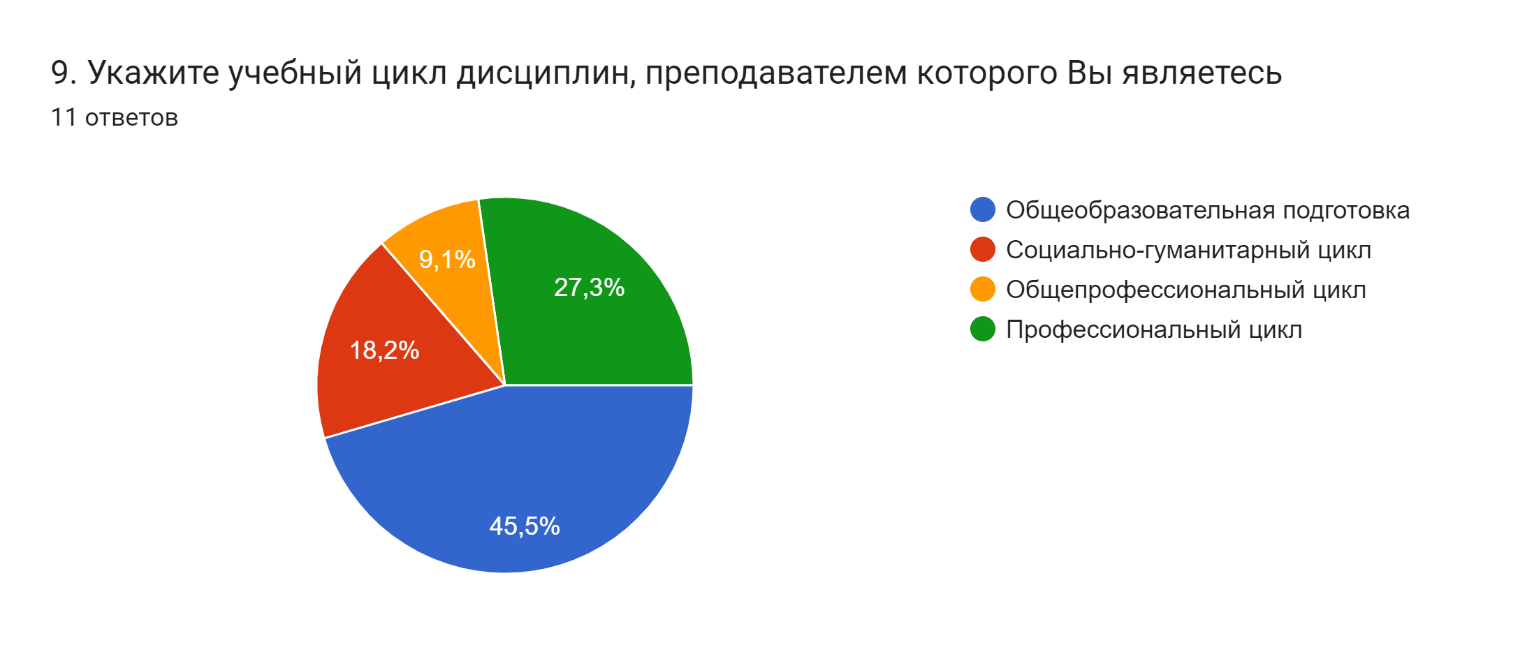 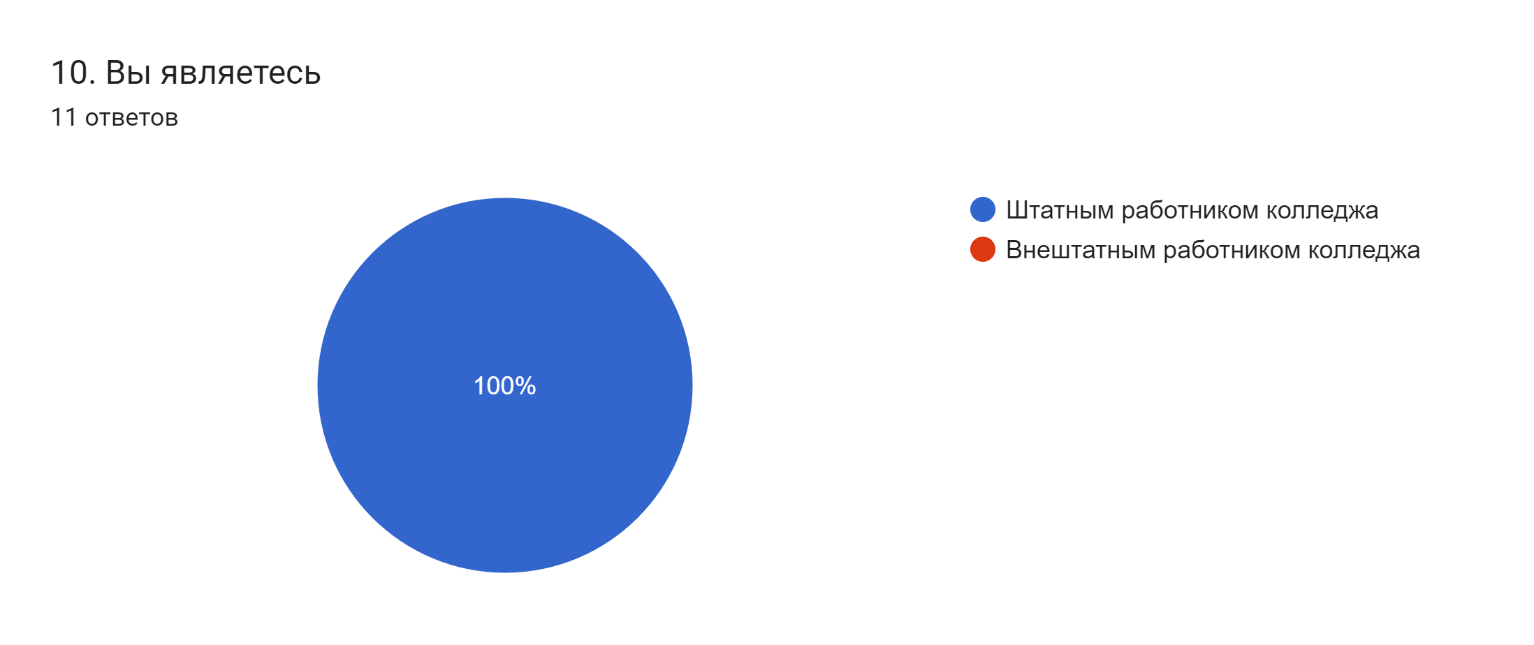 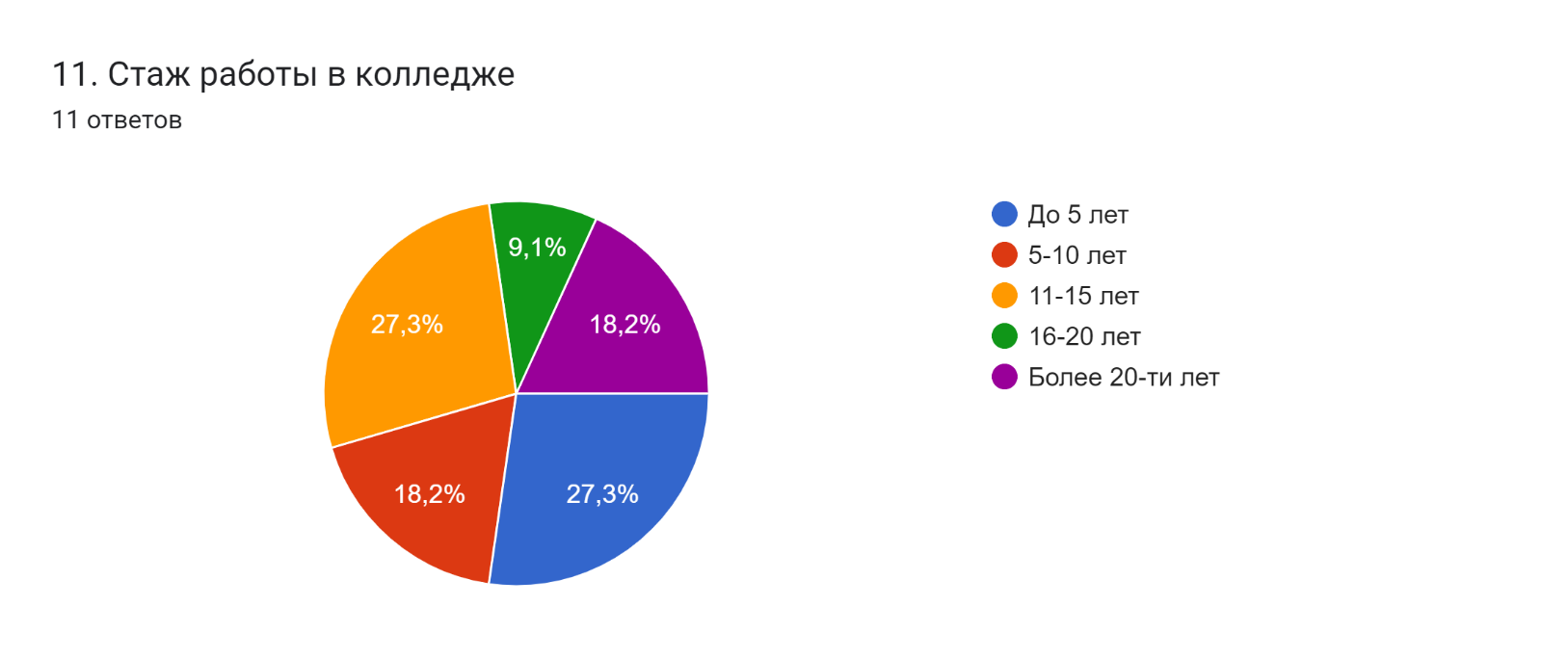 Таким образом, 100 % респондентов (11 человек) удовлетворены взаимоотношениями с администрацией колледжа,10 человек удовлетворены социальной средой, 1 человек – не удовлетворен.10 человек удовлетворены и 1 человек частично удовлетворен  возможностью проявления индивидуальных способностей и повышения квалификации9 человек удовлетворены, 1 человек частично удовлетворен и 1 педагог не удовлетворен поощрениями и признанием достижений преподавателей.Все респонденты удовлетворены организацией образовательной деятельности в колледже.Уровень компетентности административного персонала оценен как высокий (9 ответов) и достаточный (2 ответа). Удовлетворенность рабочим местом  и оснащенностью образовательного процесса отметили все 11 респондентов.